Guía de repasoP.I.EII° medioProfesora diferencial: Headelyne Behm 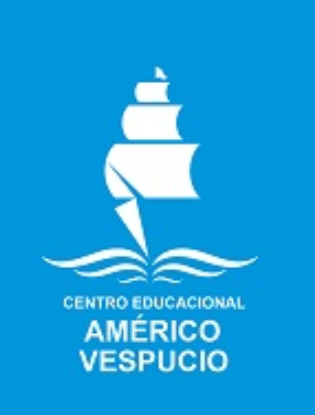 I.- Lee la siguiente narración siguiendo las instrucciones que te da cada párrafo. Viaje en el tiempo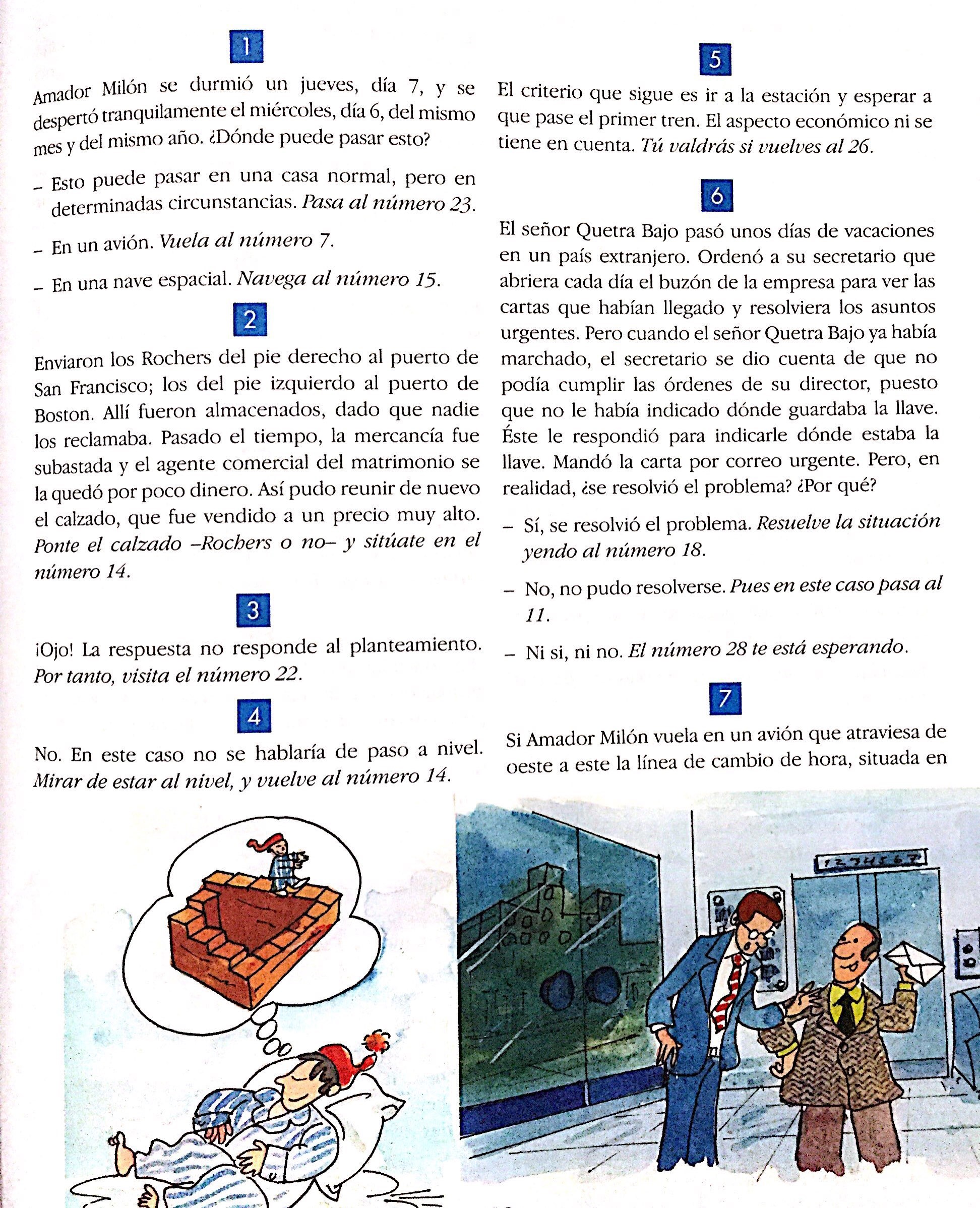 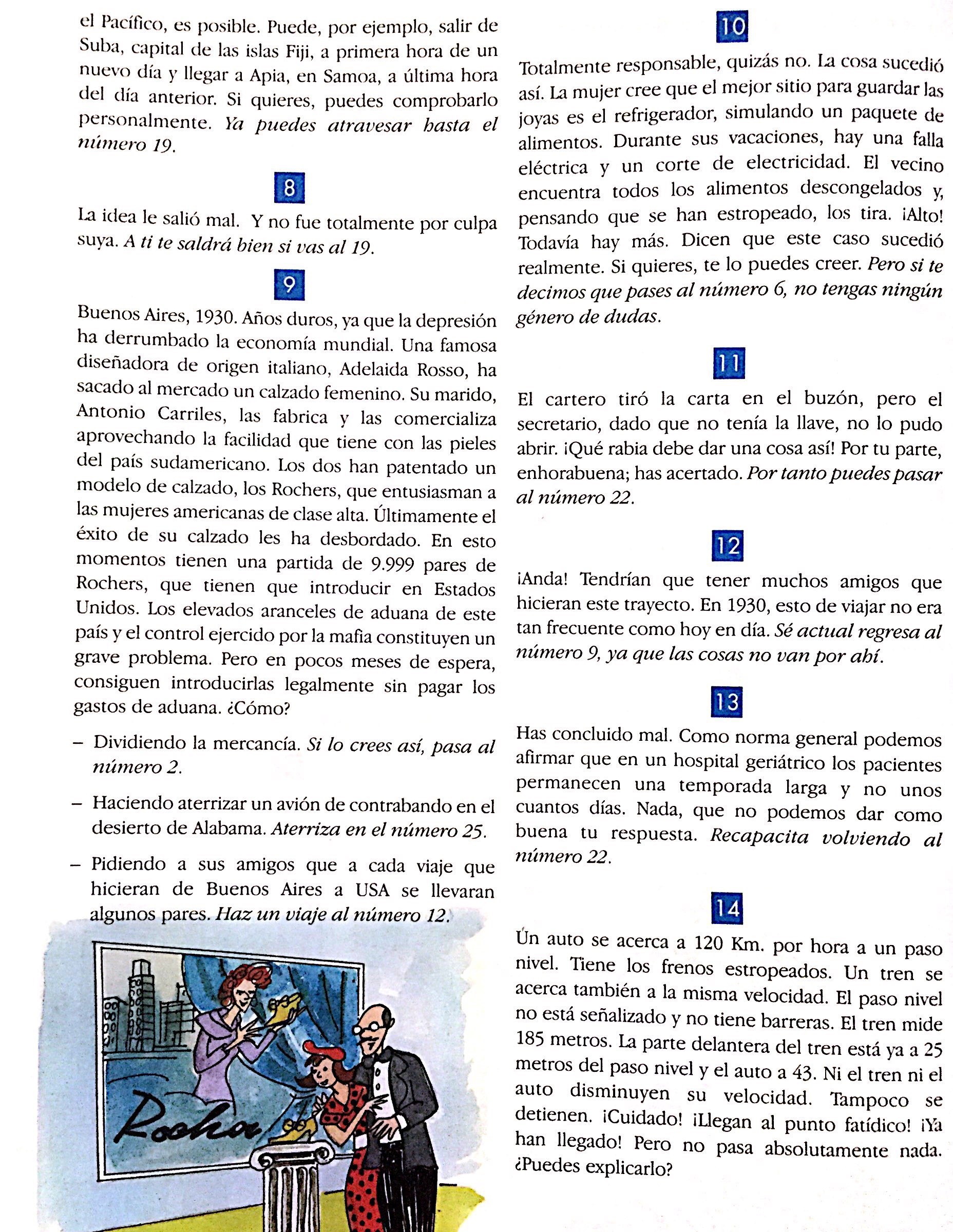 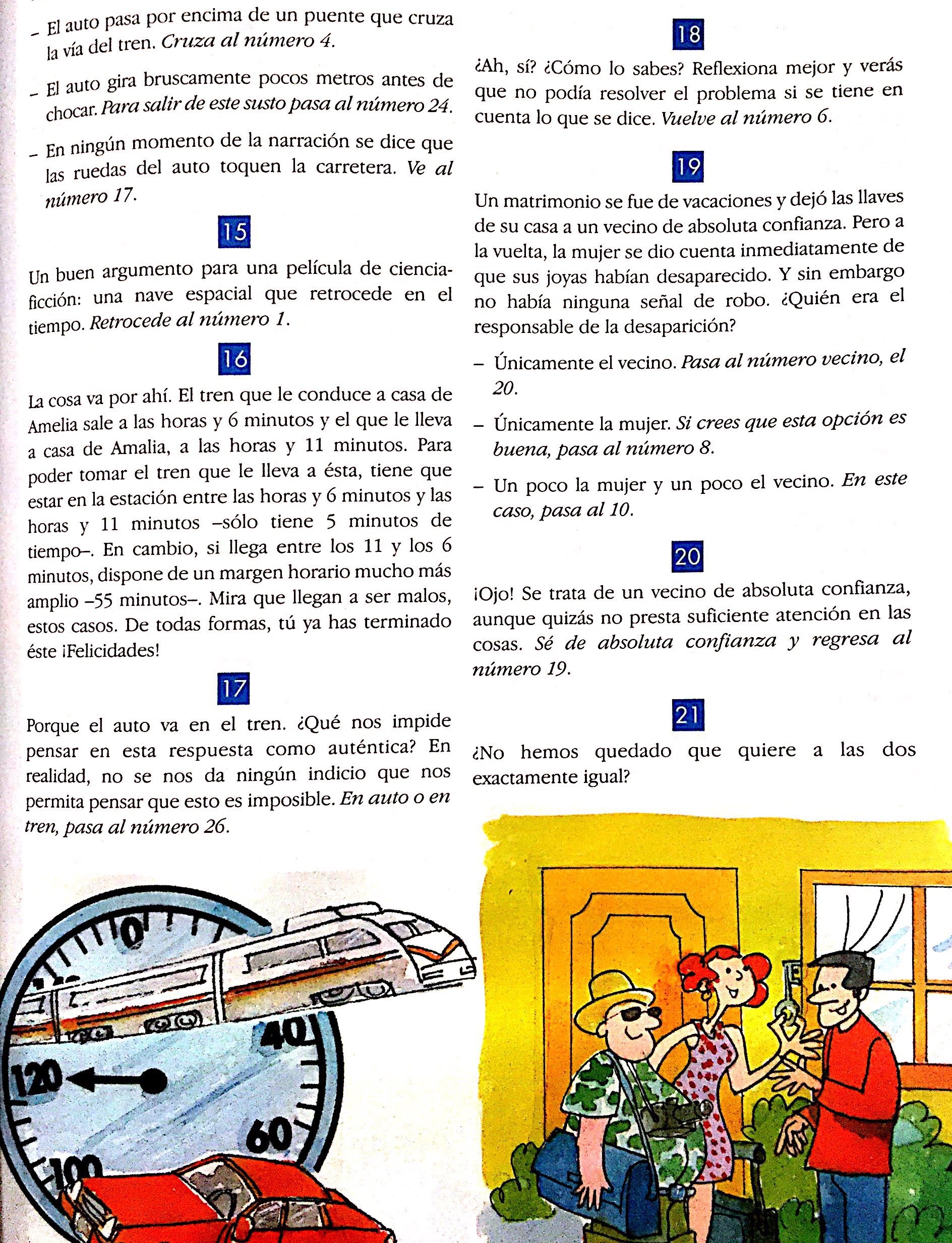 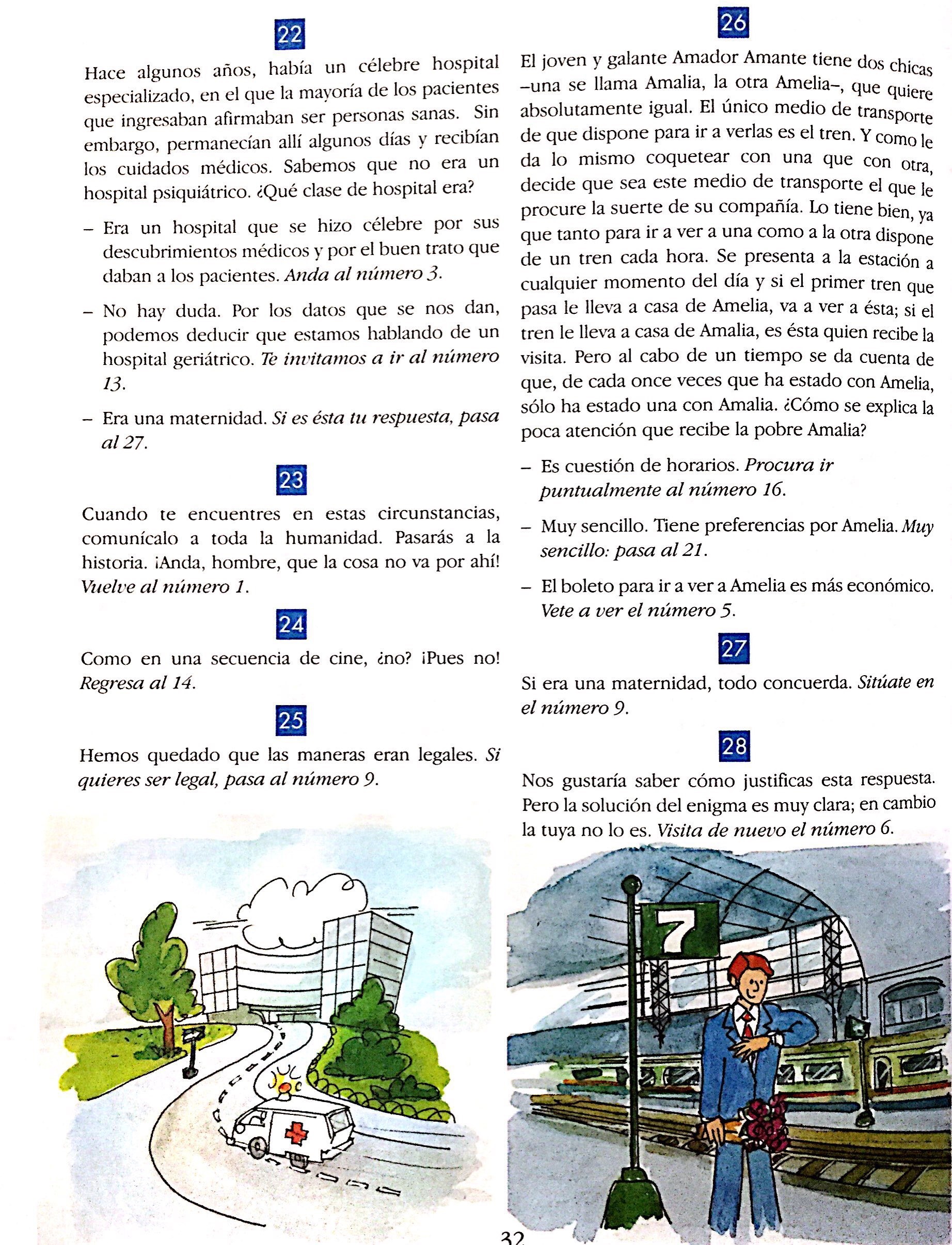 II.- Elabora un breve resumen explicando cómo pudo ocurrir que Amador se durmiera el día jueves 7 y despertara el miércoles 6 del mismo mes, recuerda fundamentar explicando que hechos ocurrían en el texto para que puedas inferir en tu respuesta. Argumenta. _______________________________________________________________________________________________________________________________________________________________________________________________________________________________________________________________________________________________________________________________________________________________________________________________________________________________________________________________________________________________________________________________________________________________________________________________________________________________________________________________________________________________________________________________________________________________________________________________________________________________________________________________________________________________________________________________________________________________________________________________________________________________________________________________________________________________________________________________________________________________________________________________________________________________________________________________________________________________________________________________________________________________________________________________________________________________________________________________________________________________________________________________________________________________________________________________________________________________________________________________________________________________________________________________________________________________________________________________________________________________________________________________________________________________________________________________________________________________________________________________________________________________________________________________________________________________________________________________________________________________________________________________________________________________________________________________________________________________________________________________________________________________________________________________________________________________________________________________________________________________________________________________________________________________________________________________________________________________________________________________________________________________________________________________________________________________________________________________________________________________________________________________________________________________________________________________________________________________________________________________________________________________________________________________________________________________________________________________________________________________________________________________________________________________________________________________________________________________________________________________________________________________________________________________________________________________________________________________________________________________________________________________________________________________________________________________________________________________________________________________________________________________________________________________________________________________________________________________________________________________________________________________________________________________________________________________________________________________________________________________________________________________________________________________________________I.- lee el siguiente texto y responde las preguntas a continuación.  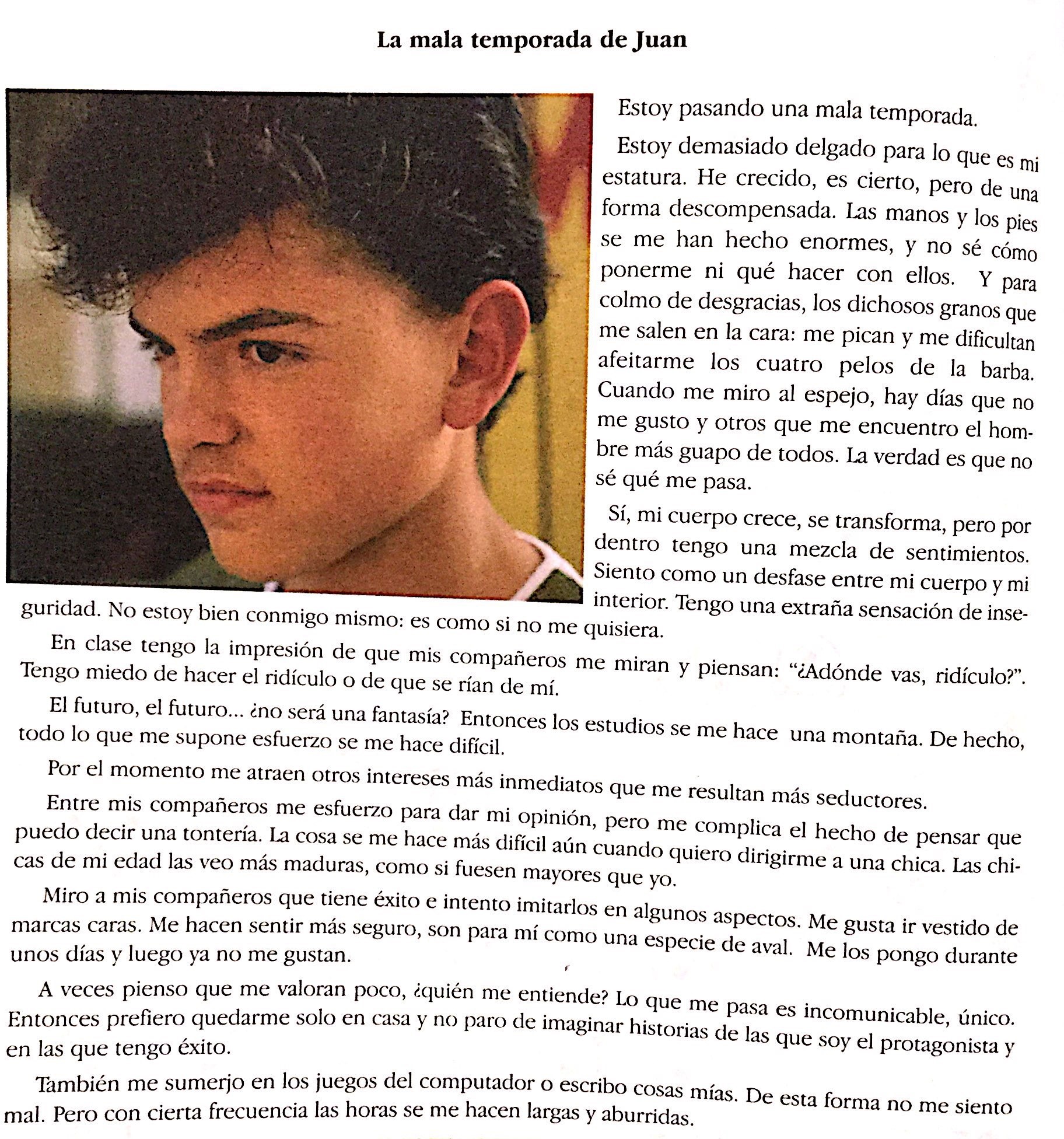 ¿Qué sucede en el cuerpo de los niños durante la adolescencia?¿Qué sucede en el cuerpo de las niñas durante la adolescencia? ¿Qué consecuencia tienen estos cambios? Escríbele a Carlos una carta, comentándole que podría hacer él para sobrellevar este tema. (Recuerda seguir la estructura que tiene una carta)I.- A continuación, descubre la imagen oculta en esta cuadricula de coordenadas. 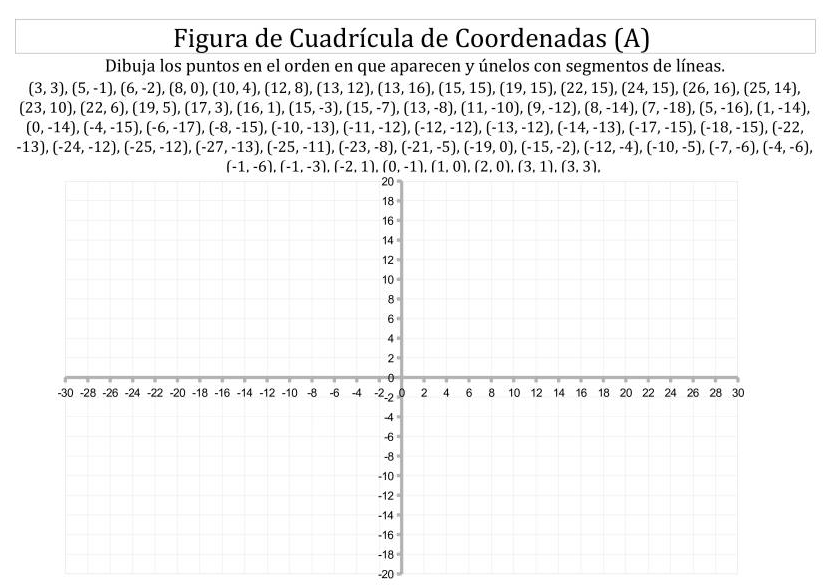 II.-  Observa la siguiente imagen y da 3 ejemplos de números que pertenezcan a cada subconjunto, fundamenta porque serian correctos los números que elegiste. 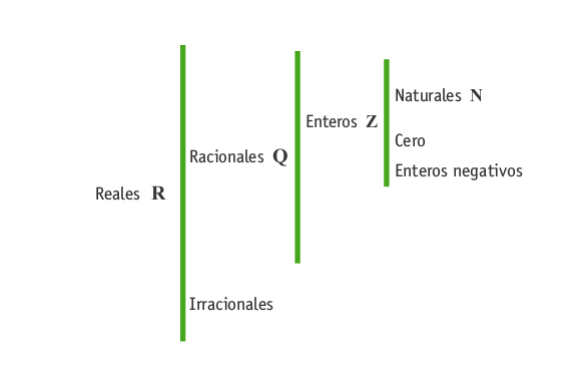 Cognitivo Lenguaje Matemática